BERRIEN COUNTY 4-H HORSE LEADERS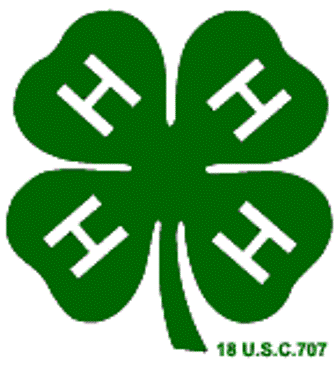 MEETING09/04/182018-2019 OfficersPam McCalebb-President									Karen Kay Kietzer-SecretaryTammy Kettlehut-Vice President								Chrissy Bradford-TreasurerTom Rossman-Past PresidentMembers Present:Tom Rossman – River Valley Wranglers			Kelly Stelter – MSUEPam McCalebb – Al-Bar 4-H					Chrissy Bradford – High SpiritsTami Gear – Tumbleweeds					Tammy Kettlehut – Great ExpectationsKay Kietzer – Tryon 4-H SaddleMeeting called to order by President, Tom Rossman at  7:03PM.Secretary’s report:  Chrissy Bradford made the motion to accept the minutes, Tammy Kettlehut seconded the motion.  Motion carried.Treasurer’s report:  Chrissy reported that the opening balance in the checking account was $8,195.25.  There was only one deposit from the fun show for the amount of $2,313.00.  There were five expenses totaling $1,162.94 (Show change for fun show of $250.00; Fun show judge and hotel $410.00; Fun show leadline awards, food and award cups $152.94; 1st Versatility judge $175.00 and 2nd Versatility judge $175.00).  Leaving us with a balance in the checking of $9,345.31.  Opening balance in the savings account was $893.07 and we received $0.04 in dividends, leaving us with a closing balance of $893.11.  Total in both checking and savings is $10,238.42.  Tami made motion to put Treasurer’s report on record.  Pam seconded the motion.  Motion carried.  Bills and Communications:  None at this time.  MSUE:   Kelly reported that 4H Online has now rolled over to the new year.  You may now tell your families to get their re-registrations done!  Paper copies are available if necessary.  Enrollment fees are $20.00 per member, up to a family total of $60.00.  There are hardship scholarships available so please let Kelly know if you have a family that is struggling and can’t pay the enrollment fees.  1/1/19 is the deadline for re-enrollment.  6/1/19 is the deadline for new enrollments.   Kelly reminded everyone that Cloverbud age changed and Cloverbuds are now 5-7 year olds.   Eight year olds are considered regular 4-H members.  Kelly also reminded everyone to get your Annual Awards in to the Extension Office.  If you are not giving the awards away at the Awards Night, then be sure to give the Extension Office a date that you intend to give them out at your 4-H meeting.  Kelly reminded all that Annual Leader Update will be taking place on 9/17 from 6-8PM; on 9/20 from 9-11AM; and on 9/20 from 6-8PM.  All clubs must have at least one participant!  Kelly notified us all that TSC will once again be having their paper clover drive, and the Niles TSC store’s fund raising will come to the Berrien County office again.  Paper Clover time is 10/3 – 10/14.   National 4-H week is also coming up.  It takes place from 10/7 – 10/14.  Keep an eye out for further announcements on this.  Kelly told us that they are also updating the MSUE website.  Trying to make it more user friendly.  Contact Kelly if you can’t find something.  Swap Meet:   Pam reported that there had been nothing done on this yet except for asking Karen Klug about using a building at the Fairgrounds.  Karen reported that the fairgrounds has the buildings full of rentals until after April 1st.  If we want to move our Swap Meet AFTER April 1st, then there is a possibility of holding it there.  Kay Kietzer mentioned that Pam should get a price for going back to the Middle School.  Pam will check on that before next meeting.Horse Judging:    Nothing yet.  Hippology:   Tammy Kettlehut and Beth Perrone are willing to Co-Chair this event if there is any interest by Berrien County kids.  Public Speaking and/or Demonstration:   No chair at this time.  Anybody interested please notify Tom or Pam.  Versatility:   Chrissy reported that Versatility went pretty well.  She hasn’t heard any BAD feedback.  She stated that they did get GOOD feedback on the Awards and how the Committee took care to get the Awards engraved and back to the kids, instead of making the kids do it.  Chrissy Bradford and Tami Gear have agreed to Co-Chair again for next year.  They are considering putting out a survey to all of the 4-H kids that are eligible to go into Versatility, to see what other things or ideas might bring in more riders.  Fun Show:  Nothing at this time.  We Can Ride:  Charity sent a WCR Ride-A-Thon flyer and a WCR Fun Show Showbill for their upcoming show at the Buchanan Westerner’s.  State 4-H Horse Show:   Nothing.  Council:   Chrissy reported that the Council has started the latest fund raiser which is the Candy Bar Sales.  Contact Amber Smith to get your order in.  First order has already been placed and you can pick them up when you attend the Annual Leader Update.  If your club is NOT going to partifipate in selling the candy bars, please remember that your club is expected to pay $10.00 per youth member to the 4-H Council.  Chrissy also reminded all that the deadline for all Award Nominations is 9/22/18.  That includes Cloverbud Awards.  Scholarships will be handed out at the Annual Awards Banquet being held at Pebblewood this year on 11/4/18.   Please put the date on your calendars!  Also there will be a Countywide Project held on 9/29/18 at Buchanan Westerner’s where the kids can come and personalize a tote bag.  Time for that will be 1:00 – 5:00PM.  Chrissy and Kelly also notified us that the Council is having upcoming elections.  They are looking for 2 adults and 1 teen for new members.  Adults serve a two year term and youth serve a 1 year term.  If interested, please contact Chrissy Bradford.  Foundation:    Kay reported that they are working steadily on the upcoming 50-year Celebration.  It will be held on 10/11/18 at the Pebblewood Country Club in Bridgman, MI.  The cost is $30.00 per person, with a cash bar.  Kay passed out flyers for this event and she wants to encourage all to attend!  They are celebrating 50 years of support to Berrien County 4-H!Old Business:   Nothing at this time.New Business:   Nothing at this time.  4-H Equine Educational Activity Scholarship Committee:    Currently under scrutiny at MSUE for correct wording.  Hopefully we will have an approval by the next meeting.By-Law Committee:   Nothing at this time.  Kay Kietzer made the motion to adjourn, Tammy Kettlehut seconded.  Meeting adjourned at  8:09PM.    Respectfully submitted,Pam McCalebb, SecretaryOUR NEXT MEETING WILL BE TUESDAY, OCTOBER 2ND, AT BCYF YOUTH MEMORIAL BUILDING!!